 	+	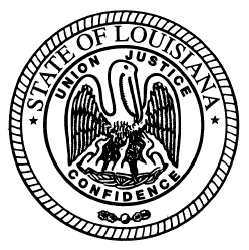   State of Louisiana State Licensing Board for Contractors AGENDACommercial board Meetingjune 18, 2013ROLL CALL – Ms. Sharon Fabre PLEDGE OF ALLEGIANCE – Mr. Christopher Stuart, MemberINVOCATION & INTRODUCTION – Judge Darrell White, Retired, Hearing OfficerConsideration Minutes of the May 16, 2013 Commercial Board Meeting.Welcome / Introductions – Mr. Michael McDuff, Executive DirectorNEW BUSINESSC.	JUDGMENT(S):1.	Harris Construction of Louisiana, LLC, Cut Off, Louisiana - Consideration of an alleged violation by HARRIS CONSTRUCTION OF LOUISIANA, LLC, holder of residential contractor’s license number 880408, and of its only member and Qualifying Party, Travis Paul Harris, for an unpaid judgment against HARRIS CONSTRUCTION OF LOUISIANA, LLC and in favor of RSC Equipment Rental, Inc., for $10,074.92 plus $1,525 attorney’s fees plus interest, and judicial costs of $451.00 plus interest, ordered by the Superior Court of the State of Arizona for the County of Maricopa. La. R.S. 37:2150-2192, Sec. 2158(A)(9).2. 	Mose Simmons, LLC., Reserve, Louisiana - Consideration of an alleged violation by MOSE SIMMONS, LLC., holder of commercial contractor’s license number 52970, for an unpaid judgment against MOSE SIMMONS, LLC. and in favor of RSC Equipment Rental, Inc., for $14,576.10 plus interest, along with $1,525.00 attorney’s fees and judicial costs of $511.00 plus interest, ordered by the 40th Judicial District Court, Parish of St. John the Baptist, Louisiana.  La. R.S. 37:2150-2192, Sec. 2158(A)(9).3. 	JAS Electric Services Inc., Des Allemands, LA - Consideration of an alleged violation by JAS Electric Services Inc., holder of commercial contractor’s license number 47425, for an unpaid judgment against JAS Electric Services Inc. and in favor of Southern Electric Supply Company, Inc. for $7,783.27 plus $1,950.00 in attorney fees, plus interest and judicial costs, ordered by the First Parish Court for the Parish of Jefferson, Louisiana. La. R.S. 37:2150-2192, Sec. 2158(A)(9).4. 	KCJ Painting & Drywall, LLC., Baton Rouge, LA - Consideration of an alleged violation by KCJ Painting & Drywall, LLC., holder of commercial contractor’s license number 51305, for an unpaid judgment against KCJ Painting and Drywall, LLC and against Jose M. Perez, a member for KCJ Painting and Drywall, LLC., and in favor of the Sherwin-Williams Company for $8,730.33, plus attorney’s fees of $2,000.00, plus interest and judicial costs, ordered by the City Court, City of Baton Rouge, Louisiana.  La. R.S. 37:2150-2192, Sec. 2158(A)(9).5.   T. C. Telecommunications, Inc., Walker, LA - Consideration of an alleged violation by T. C. Telecommunications, Inc., holder of commercial contractor’s license number 33677, for an unpaid judgment against T. C. Electric, Inc. and against Terry Cassels, President of T. C. Electric, Inc. and President and Qualifying Party of T. C. Telecommunications, Inc., and in favor of Teche Electric Supply, L.L.C. for $56,293.36 plus service charges, attorney’s fees and judicial costs, ordered by the 21st Judicial District Court, Parish of Livingston, Louisiana.  La. R.S. 37:2150-2192, Sec. 2158(A)(9).6.   The Olympic Group, L.L.C., Metairie, LA - Consideration of an alleged violation The Olympic Group, L.L.C., holder of commercial contractor’s license number 46163 and residential contractor’s license number 88616, for an unpaid judgment against The Olympic Group, L.L.C., and in favor of Bernhard Mechanical Contractors, Inc. for $45,190.00 plus penalties and interest, and plus attorney’s fees of $4,567.50 plus judicial costs, ordered by the 15th Judicial District Court, Parish of Lafayette, Louisiana. 	La. R.S. 37:2150-2192, Sec. 2158(A)(9).D.	Compliance Hearing(S): 1.	E.A. Keenan, L.L.C., Metairie, Louisiana - Consideration of an alleged violation for being disqualified or debarred by the Hazard Mitigation Grant Program.  La. R.S. 37:2158(A)(10).2.	Melida, Inc., Slidell, Louisiana - Consideration of an alleged violation for being disqualified or debarred by the Hazard Mitigation Grant Program.  La. R.S. 37:2158(A)(10).3. 	White Star Commercial Inc., of River Ridge, Louisiana - Consideration of an alleged violation for being disqualified or debarred by the Hazard Mitigation Grant Program.  La. R.S. 37:2158(A)(10).4.	Leboeuf, L.L.C., Chauvin, Louisiana – Consideration of an alleged violation for being disqualified or debarred by the Hazard Mitigation Grant Program.  La. R.S. 37:2158(A)(10).5.	Ameritech Construction of Louisiana, LLC, Slidell, Louisiana - Consideration of an alleged violation for being disqualified or debarred by the Hazard Mitigation Grant Program.  La. R.S. 37:2158(A)(10).6.	a)	Louis Anzalone and/or Louis Anzalone Companies, Inc., Youngsville, Louisiana - Consideration of an alleged violation for acting as a contractor to perform work without possessing a Louisiana state contractor’s license on the Fortune Hill Shopping Center project ($370,146.09) in Youngsville, Louisiana. La. R.S. 37:2160(A)(1).b)	S&S Steel Buildings, Inc., Arnaudville, Louisiana - Consideration of an alleged violation for entering into a contract with an unlicensed contractor to perform work on the Fortune Hill Shopping Center project ($70,146.09) in Youngsville, Louisiana.  La. R.S. 37:2158(A)(4).c) 	Louisiana General Contractors LLC, Scott, Louisiana - Consideration of an alleged violation for entering into a contract with an unlicensed contractor to perform work on the Fortune Hill Shopping Center project ($300,000.00) in Youngsville, Louisiana.  La. R.S. 37:2158(A)(4).7.	 a)	Callan Marine, LTD., Galveston Island, Texas - Consideration of an alleged violation for entering into a contract with an unlicensed contractor to perform work on the Dock Rehabilitation for National Oilwell Varco project ($2,086,755.25) in Cameron, Louisiana.  La. R.S. 37:2158(A)(4).	b)	Ronald Shirley d/b/a Shirley & Sons Construction Company, Inc., Cleveland, Texas - Consideration of an alleged violation for acting as a contractor to perform work without possessing a Louisiana state contractor’s license on the Dock Rehabilitation for National Oilwell Varco project ($232,487.02) in Cameron, Louisiana. La. R.S. 37:2160(A)(1).8.	Rickey Hampton, Holly Beach, Louisiana - Consideration of an alleged violation for acting as a contractor to perform work without possessing a Louisiana state contractor’s license at 2460 Heron Street, 2464 Heron Street and 2468 Heron Street ($121,257.16) in Holly Beach, Louisiana. La. R.S. 37:2160(A)(1).9.	a)	Command Construction Industries, LLC, Metairie, Louisiana - Consideration of an alleged violation for entering into a contract with an unlicensed contractor to perform work on the I-10 High Rise Modifications, Core Drilling project ($1,888,232.00) in Orleans Parish, Louisiana.  La. R.S. 37:2158(A)(4).	b)	Specialty Demolition, LLC, New Orleans, Louisiana - Consideration of an alleged violation for bidding or performing work not included in the classification under which your license was issued in the amount of $94,290.00 on the I-10 High Rise Modifications, Core Drilling project in Orleans Parish, Louisiana. La. R.S. 37:2159 (B).10.	a)	R.E.I. Electric, Inc., Springtown, Texas - Consideration of an alleged violation for entering into a contract with an unlicensed contractor to perform work on the Breaux Mart Store #4 Electrical Work project ($63,200.00) in Metairie, Louisiana.  La. R.S. 37:2158(A)(4).	b)	Freeman Street Construction and Consulting, LLC, Patterson, Louisiana - Consideration of an alleged violation for acting as a contractor to perform work without possessing a Louisiana state contractor’s license on the Breaux Mart Store #4 Electrical Work project ($84,319.00) in Metairie, Louisiana. La. R.S. 37:2160(A)(1).11.	a)	Craig Campbell Construction Company, LLC, Baton Rouge, Louisiana - Consideration of an alleged violation for entering into a contract with an unlicensed contractor to perform work on the A T & T Amite Generator Replacement project ($319,631.00) in Amite, Louisiana, the A T & T Merryville Generator Replacement project ($352,505.00), in Merryville, Louisiana and the A T & T Shreveport, 2nd Floor AHU project ($580,592.00), Shreveport, Louisiana.  La. R.S. 37:2158(A)(4).b)	Eddie Ray Patrick, Kenner, Louisiana - Consideration of an alleged violation for permitting the contractor’s license to be used by another when the other contractor does not hold a license for the classification of work for which the contract is entered on the A T & T Amite Generator Replacement project ($18,500.00) in Amite, Louisiana, the A T & T Merryville Generator Replacement project ($47,250.00), in Merryville, Louisiana and the A T & T Shreveport, 2nd Floor AHU project ($151,837.00), Shreveport, Louisiana. La. R.S. 37:2158(A)(5).c)	Hardcore Mechanical A/C & Heating, LLC, Harahan, Louisiana - Consideration of an alleged violation for acting as a contractor to perform work without possessing a Louisiana state contractor’s license on the A T & T Amite Generator Replacement project ($18,500.00) in Amite, Louisiana, the A T & T Merryville Generator Replacement project ($47,250.00), in Merryville, Louisiana and the A T & T Shreveport, 2nd Floor AHU project ($151,837.00), Shreveport, Louisiana. La. R.S. 37:2160(A)(1).12.	a)	Pintail Contracting Services, LLC, Des Allemands, Louisiana - Consideration of an alleged violation for entering into a contract with an unlicensed contractor to perform work on the R.J. Vial Elementary School Classroom Reconstruction project ($1,163,000.00) in Paradis, Louisiana.  La. R.S. 37:2158(A)(4).	b)	Eddie Ray Patrick, Kenner, Louisiana - Consideration of an alleged violation for permitting the contractor’s license to be used by another when the other contractor does not hold a license for the classification of work for which the contract is entered on the R.J. Vial Elementary School Classroom Reconstruction project ($337,450.00) in Paradis, Louisiana. La. R.S. 37:2158(A)(5).	c)	Hardcore Mechanical A/C & Heating, LLC, Harahan, Louisiana - Consideration of an alleged violation for acting as a contractor to perform work without possessing a Louisiana state contractor’s license on the R.J. Vial Elementary School Classroom Reconstruction project ($337,450.00) in Paradis, Louisiana. La. R.S. 37:2160(A)(1).13.	a)	J.R. Bowman Construction Co. Inc., Stockbridge, Georgia – Consideration of an alleged violation for entering into a contract with an unlicensed contractor to perform work on the A T & T New Orleans Main – Permanent Sump Pump project ($63,741.00) in New Orleans, Louisiana.  La. R.S. 37:2158(A)(4).	b)	Eddie Ray Patrick, Kenner, Louisiana - Consideration of an alleged violation for permitting the contractor’s license to be used by another when the other contractor does not hold a license for the classification of work for which the contract is entered on the A T & T New Orleans Main – Permanent Sump Pump project ($20,750.00) in New Orleans, Louisiana. La. R.S. 37:2158(A)(5).	c)	Hardcore Mechanical A/C & Heating, LLC, Harahan, Louisiana - Consideration of an alleged violation for acting as a contractor to perform work without possessing a Louisiana state contractor’s license on the A T & T New Orleans Main – Permanent Sump Pump project ($20,750.00) in New Orleans, Louisiana. La. R.S. 37:2160(A)(1).14.	a)	Eddie Ray Patrick, Kenner, Louisiana - Consideration of an alleged violation for permitting the contractor’s license to be used by another when the other contractor does not hold a license for the classification of work for which the contract is entered on the Georgian Apartments AAON RTU System project ($123,125.00) in New Orleans, Louisiana. La. R.S. 37:2158(A)(5).	b)	Hardcore Mechanical A/C & Heating, LLC, Harahan, Louisiana - Consideration of an alleged violation for acting as a contractor to perform work without possessing a Louisiana state contractor’s license on the Georgian Apartments AAON RTU System project ($123,125.00) in New Orleans, Louisiana. La. R.S. 37:2160(A)(1).OLD BUSINESSE.	COMPLIANCE HEARING/CONTINUANCE(S): 1.	SITI, L.L.C., Lake Charles, Louisiana - Consideration of an alleged violation for entering into a contract with an unlicensed contractor to perform a scope of work where all labor and materials combined to complete the work was in excess of $50,000.00 on the Dollar General project ($475,000.00), Delhi, Louisiana.  La. R.S. 37:2158(A)(4).2.	Billy Ray Dew, Tallulah, Louisiana – Consideration of an alleged violation for bidding or performing work not included in the classification under which your license was issued in the amount of $65,000.00 on the IBM project, Monroe, Louisiana. La. R.S. 37:2159 (B).3.	a)	Devier Design Build, L.L.C., Mandeville, Louisiana - Consideration of an alleged violation for entering into a contract with multiple unlicensed contractors to perform a scope of work where all labor and materials combined to complete the work was in excess of $50,000.00 on the CVS Pharmacy #5275 project ($1,600,000.00), Abbeville, Louisiana.  La. R.S. 37:2158(A)(4).b)	Jose A. Pina, Jr. d/b/a J. P. Steel Erectors, Alvarado, Texas - Consideration of an alleged violation for acting as a contractor to perform a scope of work where all labor and materials combined to complete the work was in the amount of $80,995.00 without possessing a Louisiana state contractor’s license on the CVS Pharmacy #5275 project, Abbeville, Louisiana. La. R.S. 37:2160(A)(1).F.	COMMITTEE REPORTS:	1.	Report from the Staff -Ms. Dupuy	2.	Building Committee – Mr. Graham	3.	Classification and Testing Committee – Mr. Weston / Mr. Dupuy	4.	Legislative/Rules and Regulations Committee – Mr. Gallo	5.	Act 725 Committee – Mr. Meredith	6.	Finance Committee – Mr. Dupuy 7.	Residential Building Committee – Mr. BadeauxG.	Consideration of residential applications, home improvement registrations and residential licensure exemptions as listed and attached to the agenda.  (Pages 7-14)H.	Consideration of commercial licensure exemptions as listed and attached to the agenda. (Pages16-17)I.	Consideration of mold remediation application as listed and attached to the agenda. (Page 19)J.	Consideration of additional classifications as listed and attached to the agenda. (Pages 21-23)K.	Consideration of commercial applications as listed and attached to the agenda. Pending All Requirements Being Met  (Pages 25-33)Regular Commercial Applications  (Page 34)ADJOURNMENTResidential Building license applications  (pending all requirements being met)COMPANY NAMES143 PROPERTIES, LLCP. O. Box 1996, West Monroe, LA   71294ACADIAN PROPERTIES AUSTIN, LLC1302 Rue Bouvais, Mandeville, LA  70471AYERDIS CONSTRUCTION, INC.	202 Pinecrest Rd, West Monroe, LA  71291BCC CONTRACTING, LLC	2900 Desoto Street, Monroe, LA  71201BERMAX ROOFING, LLC2082Hollydale Avenue, Baton Rouge, LA  70808BETTER CARE HOME IMPROVEMENTS, INC.19 Griffin Street Suite 100A, McDonough, GA  30253BIG CITY BUILDERS, LLC	P.O. Box 12066, Lake Charles, LA   70612BMC RETAIL REPAIR, INC.4832 Victoria Drive, Alexandria, LA  71303BRIDGESTONE CONSTRUCTION CO., INC.1623 Jo Ann Place, New Orleans, LA  70114CLEARPRO, LLC	12337 Haven Avenue, Baton Rouge, LA  70818CIRCLE HOMES, INC.105 Yvonne Lane, Marshall, TX  75670CORNE CONSTRUCTION, LLC6663 Vicksburg Street, New Orleans, LA  70124COUVILLON CONSTRUCTION LLC510 South Club Ave, St. Gabriel, LA  70776CYGNETTE CONTRACTORS, LLC1527 Sixth Street, New Orleans, LA  70112D & R QUALITY HOMES, LLC2625 Roxton Street, Sulphur, LA  70663D AND J BUILDERS, LLC	2568 Judie Street, Sulphur, LA  70663D.A.C.P. CONSTRUCTION, LLC15095 Old Spanish Trail, Paradis, LA  70080DAULTON CONSTRUCTION, LLC	931 Erving Rd, Spearsville, LA  71277DHC CONSTRUCTION, LLC4490 Marquette Street, Mandeville, LA  70471DMD JOB INVESTMENTS, LLC			1089 Longwood Drive, Baton Rouge, LA  70806DUMAS HOME RENOVATIONS, LLC202 Bottle Brush Lane, Carencro, La  70520-6267ECO ENTERPRISES, LLC615 Amber Drive, Lake Charles, LA  70611FELIX J. LOPEZ CONSTRUCTION MANAGEMENT, INC.	3245 Iowa Avenue, Kenner, LA  70065GRANDE POINTE CONSTRUCTION, LLC3409 16TH Street, Metairie, LA  70002GREEN GRANTS, LLC			2424 Edenborn Ave. #550, Metairie, LA  70001HARRIS, TODD 2141 County Road 322, DeBerry, TX  75639HDMK CONSTRUCTION, LLC			41200 Clearwater Ave., Gonzales, LA  70737HEARTLAND HOMES OF SHREVEPORT BOSSIER, LLC	188 Bruce Avenue, Shreveport, LA  71105HOME SOUTH COMMUNITIES, LLC2929 Millerville Road Suite 1-E, Baton Rouge, LA  70816JAMES WIGGINS CONSTRUCTION, LLC				579 McClanhan Road, Rayville, LA  71269JEVCON CONSTRUCTION, LLC				102 E. Hwy. 90, Iowa, LA   70647
K.SEY CONSTRUCTION, INC.			29611 Berry Todd Rd, Lacombe, LA  70445KBP HOMEBUILDERS, LLC				15033 Green Trails Blvd, Baton Rouge, LA  70817K&D CONSTRUCTION, INC.3238 Shadow Hill Drive, Baton Rouge, LA  70816KEVIN L. DEBRUHL CONSTRUCTION, LLC			106 Laurel St., West Monroe, LA  71291LABORDE, RUSSELL L.	108 Marion Place, West Monroe, LA  71291LAMAY-O, INC.8990 Mansfield Rd, Shreveport, LA  71118MACOLA, LLC8990 Mansfield Rd, Shreveport, LA 71118MCGAHA CONTRACTING SERVICES, LLC	3616 Parkway Drive, Shreveport, LA  71104MEDEROS, DARYL77488 Donnie Road, Folsom, LA  70437MILLET, RONALD D. 10714 Sherrie Lane, Denham Springs, LA  70726NU-CELL TECHNOLOGIES, LLC		123 Elias Avenue, West Monroe, LA  71291PEARL CUSTOM BUILDERS, INC.83253 House Creek Road, Bush, LA 70431Pearl gates, inc.P. O. Box 82061, Baton Rouge, LA 70884RANDY MILITELLO CONSTRUCTION, INC.		7770 Antioch Road, Baton Rouge, LA  70817REROOF AMERICA CONTRACTORS LA, LLC	1409 Kueble Street, Harahan, LA  70123RICK GOLEMI CONSTRUCTION, LLC		841 Wilson Drive, New Orleans, LA  70119RJHB, LLC				713 Gordon Avenue, Harahan, LA  70123RYAN TERRELL DEVELOPMENT, LLC	1759 Jessica Drive, Lake Charles, LA  70611SHELTON, PENNY L.48389 Morris Road, Hammond, LA  70401SHORING COMPANY OF LOUISIANA, LLC, THE	129 Keating Drive, Belle Chasse, LA  70037STONEBRIDGE CONTRACTORS, LLC	36505 LA Hwy 16, Denham Springs, LA  70706SWEENEY RESTORATION, LLC	2017 Fern Street, New Orleans, LA  70118TAYLOR HALE CONSTRUCTION & DEVELOPMENT, LLC	1735 Ryan Street, Lake Charles, LA  70601THEOTOKAS ENTERPRISES, LLC	1620 Bull Run Rd., Schriever, LA  70395TOBLER COMPANY, LLC THEPO Box 1075, Hammond, LA  70404TRUE, LLC6050 Louis XIV Street, New Orleans, LA  70124HOME IMPROVEMENT REGISTRATION APPLICATIONS(PENDING ALL REQUIREMENTS BEING MET)COMPANY NAM(S)A-1 POOLS, LLC						Post Office Box 12186, Alexandria, LA  71315-2186A-OHLER CONSTRUCTION, LLCPost Office Box 14730, Monroe, LA 71207-4730AFFORDABLE PAINTING & SERVICES, LLC	PO Box 82051, Lafayette, LA  70598AFFORDABLE POOLS, LLC	410 Oddfellows Road, Crowley, LA  70526ALLEN, JOHN MARK318 North 5th Street, Blythville, AR  72315-2702ALLEN, MICHAEL C.Post Office Box 61418, Lafayette, LA  70596-1418AMERICAN PREFERRED HOME MEDICAL, LLC805 North Glenwood Boulevard, Tyler, TX    75702-5033ARBOR VIEW INNOVATIONS, LLC		436 Devon Drive, Mandeville, LA  70448-3019AUDUBON PROPERTIES OF LOUISIANA, LLC			1019 Bay Ridge Drive, Benton, LA  71006BAILEY, BRANDI L. 149 Robicheaux Drive, LaPlace, LA 70068-5909BALLARD, JOHN ANDREW	933 Eight Mile Loop, Natchitoches, LA  71457-7743BARRIOS SERVICES, INC.		Post Office Box 2286, Slidell, LA  70459-2286BENOIT ROOFING, LLC		P. O. Box 1661, Scott, LA  70583BLAKE’S HOME IMPROVEMENT, LLC431 Westhaven Drive, Baton Rouge, LA 70810BLUEAGLE, INC.			3741 Martinique Avenue, Apt B, Kenner, LA  70065BOYETTE BUILDING AND FENCE, LLC1003 North Pointe Place, Benton, LA  71006-8803BUCKLEY BUILDS CONSTRUCTION, LLC	2827 Annunciation Street, New Orleans., LA  70115-1001CADDO BOSWELL, IIIP. O. Box 1502, Walker, LA  70785-1502CALLOWAY CONSTRUCTION SERVICES, LLC			17732 Highland Rd Ste G Box 218, Baton Rouge, LA  70810CAROLINA CARPORTS, INC.			P.O. Box 1263, Dobson, NC  27017CASTILLO BROS. LLC		413 North Beglis Parkway, Sulphur, LA  70663-2907C.B.M. SERVICES, LLC34647 Dearman Drive, Denham Springs, LA  70706CLEAN RENOVATIONS AND HOME IMPROVEMENT, INC. 	505 South Oak Street, Hammond, LA  70403COMFORTABLE LIVING HOME IMPROVEMENT, LLC		1300 Bartholomew Street, New Orleans, LA    70117COMMERCIAL BUILDING SYSTEMS, INC.213 Wingedfoot Drive, Shreveport, Louisiana 71106COOL POOLS, LLC					24981 Highway 22, Maurepas, LA  70449-8340COOPER, JACKPost Office Box 472, Tioga, LA  71477-0472CORE USA, LLC2372 St. Claude Avenue, Suite 300, New Orleans, LA  70117CORY, KYLE201 Harper Drive, Marshall, TX  75672-4615COUSHATTA ROOFING, LLC	6377 Highway 784, Coushatta, LA  71019-5146CYPRESS BUILDING CONSERVATION, LLC	2836 State Street, New Orleans, LA  70118-5632DEVILLIER HOME IMPROVEMENTS, LLC		123 Tupla Street, Port Barre, LA  70577
ETHERIDGE, RYAN MATTHEWP. O. Box 1258, Winnfield, LA  71483-6424FLAWLESS RENOVATIONS & CONSTRUCTION, LLC	2402 Mallard Street, Slidell, LA  70460-3337FOGLEMAN, RICHARD 2214 Alford Road, Westlake, LA  70669-6102G & G INSTALLATIONS, LLC			109 Victoria Drive, Belle Chasse, LA  70037-1609GARDEN DISTRICT RESTORATION, LLC	1530 Washington Avenue, New Orleans, LA  70130-5098GENERAL SERVICES CORPORATION		3905 Auburn Street, Lake Charles, LA 70605-3507GIBBS, KIRK1017 Ridgewood Drive, Shreveport, LA  71118-3433GREAT WORK HANDYMAN, LLC			165 Swedes Avenue, Shreveport, LA  71105GREGORY’S ANOINTED HANDS, LLC3405 Acorn Drive, Violet, LA  70092-3757HERMES INDUSTRIES, LLC			8870 Youree Drive, Shreveport, LA  71115-2512HONEY DO'S TOO, LLC			9314 Sonny Hebert Road, Maurice, LA  70555-3743HUDSON, ERNEST RAY3140 Highway 494, Natchitoches, LA  71457JBWM ENTERPRISES, LLC				12635 South Choctaw Drive, Baton Rouge, LA  70815-2802JEANSONNE, CHASE DANIEL5648 Old Marksville Highway, Pineville, LA  71360JESHUA JIRED REMODELING & CONSTRUCTION, LLC		13774 Lourdes Street, New Orleans, LA  70129JIM OLIVIER'S ROOFING LOUISIANA, LLC	107 Fairlane Drive, Lafayette, LA  70507-5308JIMMIE LYLES CARPETS, INC.			3232 Empire Drive, Alexandria, LA  71301-3513JOHNSON, DEMYRIS ISAAC2231 Gentilly Boulevard, New Orleans, LA  70122-2322JUNEAU, MICHAEL J. 12 Taos Lane, Picayune, MS  39466-7008KEMAC GENERAL CONTRACTORS, INC.	4441 Meriwether Road, Shreveport, LA  71109-8409KING DAVIS ENTERPRISE, LLC13848 Alba Drive, Baker, LA  70714-4614LA MAISON RENOVATIONS, LLC	3907 Civic Street, Metairie, LA  70001-4049LEBOEUF, LLC	5516 Bayouside Drive, Chauvin, LA  70344LeCOCQ, SHANE828 Royal Street, New Orleans, LA 70116-3113LIBERTY HOME IMPROVEMENT SOUTH, LLC		345 Doucet Road, Suite 200, Lafayette, LA  70503-3488LIGHT WEIGHT CONSTRUCTION, LLC625 Mayflower Court, LaPlace, LA 70068LUCACI, CORNEL	504 St. Andrews, Laplace, LA  70068McCALL, BYRON2402 Harper Street, Winnsboro, LA  71295-3566MAHONY, TIMOTHY DANIEL6946 Soda Hill Drive, Shreveport, LA  71107-9160MILLER, JOEL MATHEW1044 Necessity Loop, Basile, LA  70515MITCHELL'S HOME MAINTENANCE, LLC	36768 Highway 16, Lot 11, Denham Springs, LA  70766-0565MORRIS, GAYLON		11830 Industriplex, Baton Rouge, LA  70809MPR CONSTRUCTION, LLC		113 Lucas Circle, Lafayette, LA  70508-4615NEW ORLEANS HOME REMODELING, LLC	2117 Oriole Street, Slidell, LA  70460-3329OUACHITA POOLS SERVICE, LLC		201 Blazier Lane, West Monroe, LA  71292-9404POOL SHOPPE LLC, THE			5620 I 49 North Suite 2, Opelousas, LA  70570-0780PROFESSIONAL HOME IMPROVEMENTS OF LA., LLC702 Highland Drive, Houma, LA  70364-2640RIGHT NOW REPAIRS AND RENOVATIONS, LLC		4616 Loyola Avenue, New Orleans, LA  70115ROGERS RENOVATIONS, LLC		314 West Sallier Street, Lake Charles, LA   70601-5846SIDER, ALEX T.	Post Office Box 871597, New Orleans, LA  70187-1597SIGUR HOMES, INC.	202 Charles Court, Slidell, LA  70458SMITH AND BAKER LANDSCAPES, LLC	7220 Palmetto Drive, Baton Rouge, LA  70808SNYDER, JEFF3306 Industrial Dr., Bossier City, LA  71112SOTO, JOE M.501 North Central Street, Hallsville, TX  75650-5108TECHMED, LLC757 ½ Dudley Drive, Shreveport, LA  71104-4917THIRD COAST PAINTING AND HOME REPAIR, LLC	8115 Jefferson Park Drive, Baton Rouge, LA  70817-6325TUGWELL, PHILIP J. 1049 Spanish moss Circle, Bossier City, LA 71111-6417TURNER’S CONSTRUCTION OF NEW ORLEANS, LLC3539 Republic Street, New Orleans, LA  70122UNITED FIRE & WATER DAMAGE OF LOUISIANA, LLC		12880 Newcastle, Baton Rouge, LA  70816VALDIVIA CONSTRUCTION, LLC9362 Corsica Avenue, Baton Rouge, LA  70810-1131WALDEN RESIDENTIAL SERVICES12281 Clay Ansley Highway, Ruston, LA  71270-8251WALKER DESIGN BUILD, LLC		4522 St. Ann Street, New Orleans, LA  70119-3610WILKINSON CONTRACTING, LLC			12097 Old Hammond Highway, Baton Rouge, LA   70816-8679YOUNG, BILLPost Office Box 252, Prairieville, LA  70769-0252ZORRO FENCING, LLC						70310 9th Street, Covington, LA  70433	COMMERCIAL LICENSURE EXEMPTION REQUESTSCOMMERCIAL LICENSURE EXEMPTION REQUESTS(Pending all Requirements Being Met)ReciprocityAHR Metals, Inc., 20 Division Street, Bessemer, AL  35020Status:  Application, Industrial PlantsQualifying Party:  Chad J. TippExamination and 60 day waiting periodAnderson Contracting, LLC, 222 Clunan Lane, Yazoo City, MS  39194 Status:  Application, Highway, Street and Bridge Construction; Heavy Construction; and Municipal and Public Works ConstructionQualifying Party:  William Cecil Anderson, Sr.Examinations and 60 day waiting periodGulley’s Welding & Steel Erectors, Inc.  PO Box 1660, Meridian, MS  39307Status:  Application, 7-36 Ornamental Iron and Structural Steel Erection, Steel BuildingsQualifying Party:  Tarance L. McCoyExamination and 60 day waiting periodKnight & Wilson, Inc., PO Box 40406, Memphis, TN 38174 Status:  Application, Mechanical Work StatewideQualifying Party:  Jack Glenn KnightExamination and 60 day waiting periodMontgomery Technology Systems, LLC, 23 Old Stage Road, Greenville, AL  36037Status:  Application, Electrical Work StatewideQualifying Party:  Timothy N. Skipper, Sr.Examination and 60 day waiting periodMoses Electric, Inc., PO Box 16727, Jackson, MS  39236 Status:   Currently Licensed (CL 49663) with the classification of Electrical Work StatewideQualifying Party:  Peter Dykeman MorrisonExaminationPorter Roofing Contractors, Inc. PO Box 469, McMinnville, TN  37111Status:  Application, 7-52 Roof & Sheet Metal, SidingQualifying Party:  Eric CasonExamination and 60 day waiting period RL Diskocil, Inc., PO Box 505, Crosby, TX  77532Status:  Application, Electrical Work StatewideQualifying Party:  Royce Lod DoskocilExamination and 60 day waiting periodTitan Electric of Louisiana, LLC, 42011 Stuart Andrew Blvd., Charlotte, NC 28217 Status:  Application, Electrical Work StatewideQualifying Party:  Timothy Joshua BolingExamination and 60 day waiting periodTri-Point Construction Services Incorporated, 562 Kingwood Drive, St. 9, Kingwood, TX  77339Status:  Application, Building Construction and Electrical Work StatewideQualifying Party:  Robert Joseph Daniel, Jr.Examination (Electrical) and 60 day waiting periodWest Alabama Mechanical, Inc., 38981 Alabama Hwy. 69, Moundville, AL  35474Status:  Application, 7-25 Industrial PlantsQualifying Party:  Newell Nevin Tidmore, Jr.Examination and 60 day waiting periodWindamir Development, Inc., 2005 Meredith Park Drive, McDonough, GA  30253Status:  Application, Electrical Work StatewideQualifying Party:  Douglas Charles GloverExamination and 60 day waiting period Exemptions - New ApplicationsCollins & Hermann, Inc., 1215 Dunn Road, St. Louis, MO  63138Status:  Application, 7-16 Fencing; 7-106 Guardrails, Attenuators, and Crossing Barriers; and 7-553 Highway and Street Lights, Signs, Barricades, Traffic Control and Safety DevicesQualifying Party:  Kevin Brian Hermann60 day waiting period West-Continent Energy Services, LLC, 15802 Industrial Drive, Independence, MO  64058 Status:  Application, 7-34 Oil Field ConstructionQualifying Party:  Zeb Joliff60 day waiting period Exemptions – Licensed CompaniesAffloter Contracting Company, Inc., PO Box 1436, LaMarque, TX 77568 (CL 6090)Additional Classification:  Highway, Street and Bridge ConstructionAdditional Qualifying Parties:  David G. Affolter and Kenneth AffolterExaminationColdewy Corporation, 644 Papworth Avenue, Metairie, LA  70005 (CL 54508)Currrent Classifications:  Building Construction; Heavy Construction, Municipal and Public Works Construction and 7-51 Rigging, House Moving, Wrecking and Dismantling  Additional Qualifying Party:  Gregory Joseph LandrieuExaminationsCannon Medical, Inc., 9605 Jefferson Hwy 1-1-169, River Ridge, LA  70123 (CL 36329)Additional Classification: Heavy ConstructionQualifying Party:  Jody Robert CannonExamination  The Earnest Corporation, 105 Beau Chene Blvd, Suite 100, Mandeville, LA  70471 (CL 3201)Additional Classifications:  7-17 Filter Plants and Water Purification; 7-43 Pipe Work (Sewer); 7-45 Pipe Work (Water Lines); and 7-55 Sewer Plants or Sewer DisposalQualifying Party:  Christopher C. InmanExaminationsInsituform Technologies, LLC, 17988 Edison Avenue, Chesterfield, MO 63005 (CL 26386)Current Classifications: Heavy Construction and Municipal and Public Works Construction Additional Qualifying Party:  Thomas Edward VossmanExaminationsJ Star Enterprises, Inc., PO Box 6639, New Orleans, LA  70174 (CL 42727)Qualifying Party:  Jill Granger Examinations:  Heavy Construction & Municipal and Public Works Construction Zee Consulting, LLC, 676 Highway 307, Thibodaux, LA  70301 (CL 57375)Additional Classifications:  Heavy Construction and Highway, Street and Bridge ConstructionQualifying Party:  Rachel Fay Zeringue, Member Examinations MOLD REMEDIATION APPLICATIONSMOLD REMEDIATION APPLICATIONS FOR LICENSE(Pending all requirements being met)COMPANY NAME(S)CAPITOL RESTORATION, LLC	11997 Airline Hwy.Baton Rouge, LA  70817HEALTHY AIR MOLD REMEDIATION, LLC	103 Olympe Dr.Houma, LA  70363IAQ BIZ LLC	3924 Peoples StreetMetairie, LA  70002Additional classificationsAdditional classifications(Passed required exams)Company Name/Classification(s)		Lic. No.AA STUCCO AND MASONRY LLC								55918SPECIALTY:  MASONRY, BRICK, STONEABITA BUILDERS, LLC									57100SPECIALTY: FENCING; SPECIALTY: COMMERCIAL AND INDUSTRIAL MAINTENANCE;SPECIALTY: CHEMICAL CLEANING, HYDRO BLASTING, PUMPING WASTE; SPECIALTY: BRIDGE REPAIR AND RESTORATION;SPECIALTY: CONCRETE & ASPHALT PATCCHING, DEEP SAWING, SEALING, GRINDING, 	GROOVING, GROUTINGACADIANA COMFORT SYSTEMS, INC.							58152BUILDING CONSTRUCTIONADVANCED PAINTING CO., INC. OF MICHIGAN						47007SPECIALTY: CARPENTRY, CABINETRY, MILLWORK ARCH DESIGN ELEMENTSAFFOLTER CONTRACTING COMPANY, INC.							6090ADD: HIGHWAY, STREET AND BRIDGE CONSTRUCTIONARABIE CONSULTING, INC.									48870ADD:  HIGHWAY, STREET AND BRIDGE CONSTRUCTIONADD:  MUNICIPAL AND PUBLIC WORKSARABIE TRANSPORT, LLC									48371	ADD:  HIGHWAY, STREET AND BRIDGE CONSTRUCTIONADD:  MUNICIPAL AND PUBLIC WORKSATAKAPA CONSTRUCTION GROUP, LLC							56661ADD:  BUILDING CONSTRUCTIONATLAS PAINTING AND SHEETING CORP.							57283SPECIALTY: LEAD BASED PAINT ABATEMENT AND REMOVALB D C CONSTRUCTION, INC.									23985ADD:  ELECTRICAL WORK (STATEWIDE) BLANDCO, LLC										58303ADD:  BUILDING CONSTRUCTIONBLD SERVICES, LLC										46722SPECIALTY: Navigation Vessels and Marine Construction, 	Salvaging and EquipmentBLUE SKY ELECTRIC, LLC									51088ADD:  BUILDING CONSTRUCTIONBMC RETAIL REPAIR, INC.									53063	SPECIALTY: SOLAR ENTERGY EQUIPMENTBREWER, LEWIS R.										37696SPECIALTY: SOLAR ENTERGY EQUIPMENTBROWN, SR., LOUIS EDWARD									54518ADD: BUILDING CONSTRUCTIONCANNON MEDICAL, INC.									36329ADD:  HEAVY CONSTRUCTIONCORNERSTONE GENERAL CONTRACTORS, LLC						53091ADD: ELECTRICAL WORK (STATEWIDE) CORPORATE CONTRACTING GROUP, LLC							57266SPECIALTY:  CONCRETE BRIDGES, OVER & UNDER PASSESCROSS CONSTRUCTION, LLC									54047SPECIALTY: INTERIOR BUILDING COMPLETION; SPECIALTY: DOORS, DOOR FRAMES, DOOR HARDWARE & OPERABLE WALLS; SPECIALTY: CARPET AND RESILIENT FLOORS;  SPECIALTY: CARPENTRY, CABINETRY, MILLWORK, ARCHITECTURAL DESIGN ELEMENTS; SPECIALTY: DOOR HARDWARE;SPECIALTY: CONCRETE & MASONRY REPAIR, COATING, RESURFACING, SEALING & POURED FLOORING  DEEP SOUTH ASSOCIATES, LLC								54470SPECIALTY: RIGGING, WRECKING, HOUSE MOVING AND DISMANTLINGDELTA STATE CONSTRUCTION, LLC								56899ADD: BUILDING CONSTRUCTIONDESIGN & BUILD CONSULTANTS, LLC							53438SPECIALTY: PAINTING AND INTERIOR DECORATING, CARPETING; SPECIALTY: FIREPROOFING, FIRESTOPPING AND METALIZINGDQSI, LLC											47091SPECIALTY: COASTAL RESTORATION & HABITAT ENHANCEMENTDYNAMIC TOWER SERVICES, INC.								52420SPECIALTY:  ELECTRICAL WORK (STATEWIDE)	EARNEST CORPORATION, THE								3201SPECIALTY: FILTER PLANTS AND WATER PURIFICATION; SPECIALTY: PIPE WORK (WATER LINES); SPECIALTY: SEWER PLANTS OR SEWER DISPOSALGEBHART CONSTRUCTION GROUP, LLC							55950ADD: BUILDING CONSTRUCTION; 	ADD: MUNICIPAL AND PUBLIC WORKS CONSTRUCTIONGLOBAL SYNTHETICS ENVIRONMENTAL, LLC						52495SPECIALTY:  CONSTRUCTION MANAGEMENT (BUILDING)GOLDEN REAL ESTATE & CONSTRUCTION, LLC						36963SPECIALTY: SIGNS, SCOREBOARDS, DISPLAYS, BILLBOARDS (ELECTRICAL-NON ELECTRICAL)H & O INVESTMENTS, LLC									52956	Specialty:  fireproofing, firestopping and metalizingHUNT BROTHERS OF LOUISIANA, LLC							40119
ADD: ELECTRICAL WORK (STATEWIDE) HUTCO, INC.											21136ADD: BUILDING CONSTRUCTION; ADD: HEAVY CONSTRUCTIONINTELLIGENT TRANSPORTATION SYSTEMS LLC						47985SPECIALTY: HIGHWAY & STREET LIGHTS, SIGNS, BARRICADES, TRAFFIC CONTROL & SAFETY DEVICESJAMES MACHINE WORKS, LLC								11183ADD: ELECTRICAL WORK (STATEWIDE) JOSEPH TED LYONS CONSTRUCTION, LLC							52716SPECIALTY: SWIMMING POOLS, WATER FEATURES AND FOUNTAINSMCD CONSTRUCTION, LLC									51979SPECIALTY:  MASONRY, BRICK, STONEMOSES ELECTRIC, INC.									49663ADD:  ELECTRICAL WORK (STATEWIDE)P & J CONTRACTING COMPANY, INC.							49645ADD: MUNICIPAL AND PUBLIC WORKS CONSTRUCTIONPOWER ELECTRICAL AND INSTRUMENTATION, LLC					44020	SPECIALTY:  SOLAR ENERGY EQUIPMENTROBINS & MORTON GROUP									27775ADD:  HEAVY CONSTRUCTIONROBINSON'S ETC, LLC									53178	ADD: ELECTRICAL WORK (STATEWIDE)S & S SPRINKLER CO., L.L.C.									30673SPECIALTY:  FURNITURE, FIXTURES, HARDWARE, MILLWORK, AND INDTITUTIONAL, 	SECURITY, KITCHEN, DETENTION EQUIPMENT
STARCON INTERNATIONAL, INC.								54894SPECIALTY:  INDUSTRIAL PIPINGSUN ELECTRICAL AND INSTRUMENTATION, INC.						22027SPECIALTY: SOLAR ENERGY EQUIPMENTSUSTAINABLE GREEN CONSTRUCTION, LLC						55761	SPECIALTY: SOLAR ENERGY EQUIPMENTTOPCOR QUALITY APLLICATIONS, LLC							52047SPECIALTY:  LEAD ABATEMENTTRIAD CONTROL SYSTEMS, LLC								55111SPECIALTY:  INSTRUMENTATION AND CALIBRATION
ZEE CONSULTING, LLC									57375ADD:  HIGHWAY, STREET AND BRIDGE CONSTRUCTION; ADD: HEAVY CONSTRUCTIONCOMMERCIAL APPLICATIONSCOMMERCIAL APPLICATIONS FOR LICENSE(Pending all requirements being met)Company Name/Classification(s)A/C MECHANICAL CONTRACTORS, INC.	P.O. Box 3012, West Monroe, LA	71294	MECHANICAL WORK (STATEWIDE)ABADIE-WILLIAMS, LLC	2424 Edenborn Ave., Ste 450, Metairie, LA	70001SPECIALTY: CATHODIC AND CORROSION PROTECTION, THERMAL SPRAYING; SPECIALTY: PIPELINE INSPECTION, MAINTENANCE, SLIP LINING, AND REHABILITATIONAHR METALS, INC.				20, Division Street, Bessemer, AL	35020	MECHANICAL WORK (STATEWIDE)ALL AMERICAN GLASS & MIRROR, LLC	5296 Old Hwy 11, Ste. 6A	, Hattiesburg, MS  39402	SPECIALTY:  GLASS, GLAZING, STORE FRONTS, METAL PARTITIONS, PANELS AND SIDINGALPAN DEVELOPMENTS, LLC17732 Highland Road, Suite G-105, Baton Rouge, LA  70809		BUILDING CONSTRUCTIONAMERICAN SYSTEMS CORPORATION (OF VIRGINIA)		14151 Park Meadow Drive, Ste. 500, Chantilly, VA  20151	ELECTRICAL WORK (STATEWIDE)ANDERSON CONTRACTING, LLC	222 Clunan Lane	Yazoo City, MS  39194		HIGHWAY, STREET AND BRIDGE CONSTRUCTION;  HEAVY CONSTRUCTION; MUNICIPAL AND PUBLIC WORKS CONSTRUCTIONAPPLIED COATINGS, LLC	P.O. Box 1467, Prairieville, LA  70769	SPECIALTY: PAINTING, COATING AND BLASTING (INDUSTRIAL AND COMMERCIAL)AREI, LLC					7026 D Hwy 61/67, Barnhart, MO	63012		BUILDING CONSTRUCTIONARTISAN INTERIORS, LLC				751 N. Belle Circle, Breaux Bridge, LA  70517	BUILDING CONSTRUCTIONARTISTIC HOSPITALITY & RESORTS CONSTRUCTION, INC.		6790 New Tampa Highway, Ste. 209, Lakeland, FL	33815	BUILDING CONSTRUCTIONBALL'S CRANE SERVICE, LLC	108 Harper Rd., Hineston, LA  71438	SPECIALTY: SIGNS, SCOREBOARDS, DISPLAYS, BILLBOARDS; SPECIALTY: CRANE MANUFACTURING, ERECTION, INSTALLATION AND SERVICESBLOCK, THOMAS GEORGEP.O. Box 53, West Monroe, LA  71291	BUILDING CONSTRUCTIONBORDELON, CHAD EDWARD139 Junior Lane, Hessmer	, LA  71341ELECTRICAL WORK (STATEWIDE) MECHANICAL WORK (STATEWIDE)BRYANT'S COMFORT ZONE, LLC		P.O. Box 4, Morganza, LA  70759	MECHANICAL WORK (STATEWIDE)BUNTING GRAPHICS, INC.		20 River Road, Verona, PA  15147	SPECIALTY: SIGNS, SCOREBOARDS, DISPLAYS, BILLBOARDS (ELECTRICAL/NON ELECTRICAL)CARTER, SR., WAYNE5076 Woodcrest Drive, Marrero, LA  70072		ELECTRICAL WORK (STATEWIDE)COLLINS & HERMANN, INC.					1215 Dunn Road, St. Louis, MO  63138		SPECIALTY: FENCING; SPECIALTY: GUARDRAILS, ATTENUATORS, AND CROSSING BARRIERS;SPECIALTY: HIGHWAY AND STREET LIGHTS, SIGNS,  BARRICADES, TRAFFIC CONTROL AND	SAFETY DEVICESCOMPLETE WELL AND PUMP SERVICES, LLC12585 Mansfield Road, Keithville, LA  71047	SPECIALTY: WATER WELL DRILLING; SPECIALTY: WELL SERVICING, WORKOVER, COMPLETION & PLUG & ABANDON WELLSCRESCENT CITY PAINTING & DRYWALL LLC		P. O. Box 1183, Destrehan, LA  70047		SPECIALTY: DRYWALL; SPECIALTY: PAINTING, COATING, AND BLASTING (INDUSTRIAL AND COMMERCIAL)CYGNETTE GENERAL CONTRACTORS, LLC		1527 Sixth Street, New Orleans, LA  70115	BUILDING CONSTRUCTIOND E INVESTMENTS, INC.	P.O. Box 14141, Monroe, LA  71207	BUILDING CONSTRUCTIONDANIEL GROUP LLC, THE	17642 Griffin Court, Baker, LA  70714	SPECIALTY: DOORS, DOOR FRAMES, DOOR HARDWARE & OPERABLE WALLSDESOTO, RAY MARTIN510 Williams Lake Road, Pineville	, LA  71360ELECTRICAL WORK (STATEWIDE)DEVORE CONSTRUCTION, LLC		2422 Magazine St. #4, New Orleans, LA  70130	SPECIALTY:  STONE, GRANITE, SLATE, RESILIENT FLOOR INSTALLATIONS, CARPETINGDMC CARTER CHAMBERS, INC.	19151 Highland Road, Baton Rouge, LA  70809	SPECIALTY: VALVE AND ACTUATOR INSTALLATIONSDYNAMIC CONTROLS AND INSTRUMENTATION, LLC12218 Spring Valley Drive, Geismar, LA  70734		SPECIALTY: CONTROLS FOR MECHANICAL WORKE. C. KORNEFFEL CO.					691 Veterans Parkway, Trenton, MI  48183	SPECIALTY: PILE DRIVINGEAGLE TRADING INTERNATIONAL CORP.	6255 W. Howard Street, Niles, IL  	60714CONSTRUCTION MANAGEMENT (BUILDING)ELIZONDO CONSTRUCTION, LLC	105 Goff Lane, Thibodaux, LA  70301	BUILDING CONSTRUCTIONENERGY POINT CONTRACTOR LLC	P. O. Box 642, Denham Springs, LA  70727	HEAVY CONTRUCTIONFONTENOT, TRACY LEE	700 Bellard Loop, Opelousas, LA	70570ELECTRICAL WORK (STATEWIDE)GALATAS, ALISA JENKINS15493 Kupper Lane, Ponchatoula, LA  70454	SPECIALTY: DRIVEWAYS, PARKING AREAS, ETC., ASPHALT AND/OR CONCRETE;  SPECIALTY: EARTHWORK, DRAINAGE AND LEVEESGRECO CONSTRUCTION, INC. OF TEXAS	15710 Wolf Creek, San Antonio, TX  78232	BUILDING CONSTRUCTIONGROSSMAN DESIGN BUILD, LLC	911 E. Broad St., Mansfield, TX  76063CONSTRUCTION MANAGEMENT (BUILDING)GULF COAST TMC, LLC		7670 Hwy. 10, Ethel, LA  	70730		ELECTRICAL WORK (STATEWIDE)GULF LAND STRUCTURES, LLCP.O. Box 52605, 	Lafayette, LA  70505	BUILDING CONSTRUCTION	GULLEY'S WELDING & STEEL ERECTORS, INC.	P.O. Box 1660, Meridian, MS  39302		SPECIALTY: ORNAMENTAL IRON AND STRUCTURAL STEEL ERECTION, STEEL BUILDINGSGWS SERVICES, INC.					P.O. Box 3894, Humble, TX  77338		SPECIALTY: LATHING, PLASTERING AND STUCCOING; SPECIALTY: MASONRY, BRICK, STONEHAMILTON VAULTRONICS, LLC	910 Pierremont Road, #410, Shreveport, LA	  71106	SPECIALTY: SECURITY & FIRE ALARM & FIRE DETECTION & SUPPRESSION SYSTEMSHARDCORE MECHANICAL A/C & HEATING, LLC		721 South Al Davis Road, Ste. B, Harahan, LA  70123	MECHANICAL WORK (STATEWIDE)HAVANA NIGHTS, LLC					5200 Utica Street	, Metairie, LA  70006		BUILDING CONSTRUCTION; SPECIALTY: RIGGING, HOUSE MOVING, WRECKING, AND DISMANTLINGHDMK CONSTRUCTION, LLC					41200 Clearwater Ave., Gonzales, LA  70737		CONSTRUCTION MANAGEMENT (BUILDING)HEIDELBERG CONSTRUCTION SERVICES, L.L.C.7013 Pinebrook Drive, New Orleans, LA  70128	BUILDING CONSTRUCTIONHENDERSON ELECTRIC LLC		7462 Crackling Creek, West Bloomfield, MI	  48322	ELECTRICAL WORK (STATEWIDE)HOWARD ELECTRIC, LLC				P.O. Box 740026	, New Orleans, LA  70174		ELECTRICAL WORK (STATEWIDE)HYDRA-LUBE, INC.					P. O. Box 16565, 	Lake Charles, LA  70615		SPECIALTY:  NUCLEAR POWER FACILITIES & REMOVAL OF NUCLEAR WASTE; SPECIALTY:  FABRICATION AND INSTALLATION OF HYDRAULIC AND PNEUMATIC SYSTEMSSPECIALTY:  GENERATORS, ROTARY EQUIPMENT, COMPRESSOR PUMPS, VESSELS, INDUSTRIAL ENGINES & CONTROLS;IAI HOLDING, INC.					7888 Childsdale Avenue, Rockford, MI  49341		SPECIALTY: DREDGINGJ W RENTALS INC OF TEXAS	P.O. Box 709, Robstown, TX   78380	SPECIALTY:  NON-HAZARDOUS WASTE TREATMENT AND REMOVAL AND WASTE TREATMENT/DISPOSAL SYSTEMSJEVCON CONSTRUCTION, LLC			102 E. Hwy. 90, Iowa, LA	 70647BUILDING CONSTRUCTION; HIGHWAY, STREET AND BRIDGE CONSTRUCTION; MUNICIPAL AND PUBLIC WORKS CONSTRUCTIONJUST ELECTRIC AND GENERATORS, LLC	1628 Bradley Ln., New Iberia, LA  	70560	ELECTRICAL WORK (STATEWIDE)KMB CONSTRUCTION, INC.	193 County Road 4681, Poplar Bluff, MO  63901	BUILDING CONSTRUCTIONKNIGHT & WILSON, INC.P.O. Box 40406, Memphis, TN  38174	MECHANICAL WORK (STATEWIDE)L. WALLACE CONSTRUCTION COMPANY, INC.14220 S. Meridian Ave., Oklahoma City, OK  73173	BUILDING CONSTRUCTIONLA ADRIENNE, INC.	3201 Cypress Street, West Monroe, LA  71291BUILDING CONSTRUCTIONLAWES SERVICES, LLCP.O. Box 294, Prairieville, LA  70769	MECHANICAL WORK (STATEWIDE)LOUIS KONG ARCHITECTURE, LLC	5726 St. Charles Avenue, New Orleans, LA	 70115	BUILDING CONSTRUCTIONMACKIE ONE CONSTRUCTION, LLC	P. O. Box 850585, New Orleans, LA  70185	BUILDING CONSTRUCTIONMAJOR SOLUTIONS & SERVICES, LLC		P. O. Box 19002, 	Slidell, LA  70179		ELECTRICAL WORK (STATEWIDE)MAXIM'S WATER WELL SERVICE, INC.8461 Highway 99	, Welsh, 	LA  70591		SPECIALTY: WATER WELL DRILLINGMCGAHA CONTRACTING SERVICES, LLC3616 Parkway Drive, Shreveport, LA  71104	BUILDING CONSTRUCTIONMILLIKEN SERVICES, LLC920 Milliken Road, Spartanburg, SC  29303		SPECIALTY: FLOORING AND DECKINGMOD SQUAD, LLC, THE	1804 10th Street, Kenner, 	LA  70062		SPECIALTY:  FURNITURE, FIXTURES, HARDWARE, MILLWORK, AND INSTITUTIONAL, SECURITY, KITCHEN AND DETENTIONMONTGOMERY TECHNOLOGY SYSTEMS, LLC	23 Old Stage Road, Greenville, AL	  36037	ELECTRICAL WORK (STATEWIDE)NU-CELL TECHNOLOGIES, LLC	123 Elias Avenue, West Monroe, LA  71291	BUILDING CONSTRUCTIONOLTMANS CONSTRUCTION, CO.	P.O. Box 985, Whittier, CA  90608	BUILDING CONSTRUCTION; HEAVY CONSTRUCTIONONKEA MECHANICAL, LLC	39098 Gum St., Pearl River, LA  70452	MECHANICAL WORK (STATEWIDE); PLUMBING (STATEWIDE)ONYX SERVICES, INC.		22971 Keith Drive, New Caney, TX  77357	SPECIALTY: PIPELINE INSPECTION, MAINTENANCE, SLIP LINING, & REHABILITATIONORGERON'S SECURITY COUNTERMEASURES, LLC149 Yvonne Drive, Avondale, LA	70094	SPECIALTY: TELECOMMUNICATIONSPAC'S GENERAL CONTRACTORS LLC	PO Box 4, Edgard, LA  70049	BUILDING CONSTRUCTIONPANNELL, STEPHEN PHILLIPP. O. Box 1090, Verona, MS  38879MECHANICAL WORK (STATEWIDE)PEARL CUSTOM BUILDERS, INC.83253 House Creek Road, Bush, LA  70431	BUILDING CONSTRUCTION:SPECIALTY: DEMOLISHING WORKPELICAN RESTORATION & WATERPROOFING, LLC				267 Steel Blvd., Baton Rouge, LA  70806		SPECIALTY: WATERPROOFINGPFG AIR INC.					15750 Tuckerton Rd., Houston, TX	  77095	MECHANICAL WORKPORTER ROOFING CONTRACTORS, INC.	P.O. Box 469, McMinnville, TN  37111	SPECIALTY: ROOFING AND SHEET METAL, SIDINGPREMIER HOME TECHNOLOGIES, LP		8564 Katy Freeway Suite 132, Houston, TX	77024	SPECIALTY: TELECOMMUNICATIONS 	(EXCLUDING PROPERTY PROTECTION AND LIFE SAFETY SYSTEMS)PRINCIPAL ENVIRONMENTAL, LLC				201 W. Ranch Ct.	Weatherford, TX	  76088		SPECIALTY: SOUND AND VIBRATION CONTROL SYSTEMS AND ENCLOSURESPROMARK, LLC					508 Martin Street	, West Monroe, LA  71292		SPECIALTY: PAVEMENT MARKINGS, STRIPING, RAISED REFLECTORS, RUMBLE STRIPS, SPEED BUMPSPWR, LLC OF NEW YORK	3900 Colonial Blvd., Suite 3, Fort Myers, FL  33966	ELECTRICAL WORK (STATEWIDE)R C C ASSOCIATES, INC	255 Jim Moran Blvd., Deerfield Beach, FL	33442	BUILDING CONSTRUCTIONR.L. DOSKOCIL, INC.				P.O. Box 505, Crosby, TX  77532		ELECTRICAL WORK (STATEWIDE); SPRCIALTY: LANDFILL GAS AND LEACHATE CONTROL SYSTEMS)RASA FLOORS & CARPET CLEANING, LLCP. O. Box 110067	, Carrollton, TX	750110067		SPECIALTY: STONE, GRANITE, SLATE, RESILIENT FLOOR INSTALLATIONS, CARPETINGRBIS, LLC					P.O. Box 1364, Texarkana	, TX  75504		MUNICIPAL & PUBLIC WORKS CONSTRUCTIONREGGIE BROUSSARD'S AIR CONDITIONING AND HEATING, LLC	P.O. Box 583, Franklin, LA  70538		MECHANICAL WORK (STATEWIDE)REID CONSTRUCTION, INC.					15814 CR 178, Tyler, TX	 75701		SPECIALTY:  PERMANENT OR PAVED HIGHWAYS AND STREETS (CONCRETE);SPECIALTY:  CONCRETE CONSTRUCTION	(EXCLUDING HIGHWAYS, STREETS, BRIDGES AND UNDERWATER WORK)REMEDIATION SERVICES, INC.	P.O. Box 587, Independence, KS  67301	SPECIALTY: DEMOLISHING WORK; SPECIALTY: HAZARDOUS WASTE TREATMENT AND REMOVALRIVER CITY PLUMBING, LLC		130 Choctaw Circle, Vicksburg, MS  39180		PLUMBING STATEWIDERJM CONTRACTORS, INC	3629 Lovell Ave, Fort Worth, TX  76107	BUILDING CONSTRUCTIONRYAN TERRELL DEVELOPMENT, LLC	1759 Jessica Drive, Lake Charles, LA  70611	BUILDING CONSTRUCTIONSECURITY MANAGEMENT SOLUTIONS, LLC	223 South Grand Street Suite 102, 	Monroe, LA  71201SPECIALTY: TELECOMMUNICATIONSEGURO, LLC		9828 Bluebonnet Blvd. Ste. F, Baton Rouge, LA  70810	BUILDING CONSTRUCTIONSCHOCKWAVE ELECTRIC, LLC		106 Lecompte Drive, Bourg, LA  70343	SPECIALTY: RESIDENTIAL ELECTRICAL WORK (RESTRICTED)SIMPLE POWER SYSTEMS, LLC				1846 Fairfield Ave., Ste 1016, Shreveport, LA  71101	ELECTRICAL WORK (STATEWIDE)SKYY BRIDGE DEVELOPERS, LLC	P.O. Box 10, Marrero, LA  70073	BUILDING CONSTRUCTIONSOLAR INNOVATIONS, LLC	2811 Borel Road, Lake Charles, LA  70605	BUILDING CONSTRUCTIONSOUTHLAND CONSTRUCTORS, LLC OF TENNESSEE	1587 Mallory Lane, Ste. 100, Brentwood, TN  37027	BUILDING CONSTRUCTIONSTALLING, DARRICK261 Pearlie Owens Drive, Jackson, MS  39212	SPECIALTY: PAINTING, COATING AND BLASTING (INDUSTRIAL AND COMMERCIAL)STONE INTERIORS - NEW ORLEANS, LLC	191 James Drive West, St. Rose, LA  70087		SPECIALTY:  STONE, GRANITE, SLATE, RESILIENT FLOOR INSTALLATIONS, CARPETINGSTUBBS INDUSTRIES, LLC				P.O. Box 286, Covington, LA  70434	BUILDING CONSTRUCTION; SPECIALTY:  SOLAR ENERGY EQUIPMENTSUNLIGHT CONTRACTORS, LLC	299 Carolyn Drive, Destrehan, LA  	70047	ELECTRICAL WORK (STATEWIDE)SUPERIOR CONCRETE CONTRACTORS, INC.	8943 Meadow Creek Drive, Shreveport, LA	  71129	BUILDING CONSTRUCTIONTALBOT GROUP, LLC THE		1019 Kaliste Saloom Rd. #716, Lafayette, LA  70508	BUILDING CONSTRUCTIONTHOMAS, JR., ISIAH		P.O. Box 737, Centerville	, LA  70522ELECTRICAL WORK (RESTRICTED)TIZENO, JOSEPH		3239 General Patton, Lake Charles	, LA  70615MECHANICAL WORK (STATEWIDE)TITAN ELECTRIC OF LOUISIANA, LLC	42011 Stuart Andrew Blvd., Charlotte, NC  28217	SPECIALTY: ELECTRICAL CONSTRUCTION FOR STRUCTURES; SPECIALTY: ELECTRICAL WORK FOR STRUCTURESTMC SERVICES, INC.		19 National Drive, Franklin, MA   2038	SPECIALTY:  PAINTING, COATING AND BLASTING (COMMERCIAL AND INDUSTRIAL)TRIAD CONSTRUCTION SERVICES, LLC				1222 Hospital Road, New Roads, LA  70760		BUILDING CONSTRUCTIONTRIANGLE ELECTRIC COMPANY OF MICHIGAN29787 Stephenson Hwy., Madison Heights, MI  48071		ELECTRICAL WORK (STATEWIDE)TRIPLE A CONSTRUCTION SERVICES, INC.	3808 Clearview Parkway, Metairie	, LA  70006	SPECIALTY: EARTHWORK, DRAINAGE AND LEVEESTRI-POINT CONSTRUCTION SERVICES INC. 	562 Kingwood Drive, Ste. 9, Kingwood, TX  77339	BUILDING CONSTRUCTION; ELECTRICAL WORK (STATEWIDE)TURN-KEY CONSTRUCTION, LLC3476 N. Sherwood Forest, Suite A-1, Baton Rouge, LA   70814		
BUILDING CONSTRUCTIONUNITED HEATING & COOLING, INC.	301 Duck Road, Grandview, MO  64030	MECHANICAL WORK (STATEWIDE)US&V CONCRETE CONSTRUCTION COMPANY		11924 W. Forest Hill Blvd., Suite 22-2326, Wellington, FL  33414	SPECIALTY: CONCRETE CONSTRUCTION 		(EXCLUDING HIGHWAYS, STREETS BRIDGES AND UNDERWATER WORK)V FIVE, INC.					
3975 E. 56th Avenue A-9, Commerce City, CO  80022	SPECIALTY: ORNAMENTAL IRON AND STRUCTURAL STEEL ERECTION, STEEL BUILDINGSVANESSA L. BURNS, LLC		208 Venture Boulevard, Houma, LA  70360	BUILDING CONSTRUCTIONVELAZQUEZ, JOSE ANTONIO	208 W. Hart Ave., Pasadena, TX  77506	TELECOMMUNICATIONVEYANCE INDUSTRIAL SERVICES, INC.	P.O. Box 1244, Bessemer, AL  35021	
SPECIALTY: ERECT & INSTALL OF FABRICATED METAL STRUCTURES, SIGNS CONVEYORS, ETC, 	FOUNDATION FOR SAMEWEST-CONTINENT ENERGY SERVICES, LLC	15802 Industrial Drive, Independence, MO  64058	SPECIALTY: OIL FIELD CONSTRUCTIONWILKINSON CONTRACTING LLC	12097 Old Hammond Highway, Baton Rouge, LA  70816-8679	MECHANICAL WORK (STATEWIDE)WILLIAMS PAINTING & DRYWALL, LLC7808 Jewella, Suite J, Shreveport, LA  71108		BUILDING CONTRUCTIONWINDAMIR DEVELOPMENT, INC.	2005 Meredith Park Dr., McDonough, GA  30283	ELECTRICAL WORKWINDHAM & SONS INC.	P.O. Box 1147, Livingston, TX  77351	SPECIALTY: CLEARING, GRUBBING AND SNAGGING; SPECIALTY: OILFIELD PIT TREATMENTS, PUMPWORNS, LAND RECLAMATIONWOLF, 	WILLIAM EMMETT	1629 Broadway Street, New Orleans, LA  70118BUILDING CONSTRUCTIONWYLEKAT BUILDERS, LLC			P.O. Box 176, Baldwin, LA  70514		BUILDING CONSTRUCTION	COMMERCIAL APPLICATIONS FOR LICENSE(Ready for Board Approval/All Requirements Met)Company/Classification(s)CERTIFIED ELECTRICAL SERVICES, LLCP.O. Box 339, Denham Springs, LA  70727ELECTRICAL WORK (STATEWIDE)DMD JOB INVESTMENTS, LLC		1089 Longwood Drive, Baton Rouge, LA  70806	BUILDING CONSTRUCTION; ELECTRICAL WORK (STATEWIDE)DOVER ENERGY, INC.				12950 Royal Drive, Stafford, TX  77477	SPECIALTY: MAINTENANCE & OVERHAUL OF RECIPROCATING AND CENTRIFUGAL EQUIPMENTSPECIALTY: GENERATORS, ROTARY EQUIPMENT, COMPRESSOR PUMPS, VESSELS, INDUSTRIAL 	ENGINES & CONTROLS; ENTABLATURE, LLC				5922 Annunciation St., New Orleans, LA  70115	BUILDING CONSTRUCTIONHVACR SYSTEMS, LLC				37302 Commerce Ln., Prairieville, LA  70769MECHANICAL WORK	MOURAIN CONSTRUCTION, LLC			104 Hampton Rd.	Lafayette, LA  70503	BUILDING CONSTRUCTIONPOLYGON US CORPORATION	15 Sharpners Pond Road, Bldg. F, North Andover, MA   1845MECHANICAL WORK (STATEWIDE)REROOF AMERICA CONTRACTORS LA, LLC		1409 Kueble Street, Harahan, LA  70123	SPECIALTY: ROOFING AND SHEET METAL, SIDINGROBERTS MECHANICAL CONTRACTORS, LLCP.O. Box 640, Belle Chasse, LA  70037	MECHANICAL WORK (STATEWIDE)TERRY A. MCCALL, INC.	160 Lakewood Point, Bossier City, LA  71111SPECIALTY:  PARTITIONS, SIDING, SHEET METAL, COLD-FORMED METAL FRAMING, 	METAL BUILDINGS & METAL ROOFINGTHEOTOKAS ENTERPRISES, LLC1620 Bull Run Rd., Schriever, LA	 70395	BUILDING CONSTRUCTION; HIGHWAY, STREET AND BRIDGE CONSTRUCTIONJAMES	DAVID	BONDS	1906 Hwy. 120, Robline, LA  71469	BUILDING CONSTRUCTIONVERDIE, LOUISE CRAWFORD	2014 Warwick Circle East	, Longview, TX  75601SPECIALTY: PAINTING, COATING AND BLASTING (INDUSTRIAL AND COMMERCIAL)